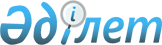 Жаңақала аудандық мәслихатының 2023 жылғы 21 желтоқсандағы № 13-3 "2024-2026 жылдарға арналған аудандық бюджет туралы" шешіміне өзгерістер енгізу туралыБатыс Қазақстан облысы Жаңақала аудандық мәслихатының 2024 жылғы 14 мамырдағы № 17-15 шешімі
      Жаңақала аудандық мәслихаты ШЕШІМ ҚАБЫЛДАДЫ:
      1. Жаңақала аудандық мәслихатының "2024-2026 жылдарға арналған аудандық бюджет туралы" 2023 жылғы 21 желтоқсандағы № 13-3 шешіміне келесі өзгерістер енгізілсін:
      1 – тармақ жаңа редакцияда жазылсын:
      "1. 2024-2026 жылдарға арналған аудандық бюджет 1, 2 және 3-қосымшаларға сәйкес, соның ішінде 2024 жылға келесі көлемдерде бекітілсін:
      1) кірістер – 5 396 857 мың теңге:
      салықтық түсімдер – 1 346 181 мың теңге;
      салықтық емес түсімдер – 17 730 мың теңге;
      негізгі капиталды сатудан түсетін түсімдер – 11 000 мың теңге;
      трансферттер түсімі – 4 021 946 мың теңге;
      2) шығындар – 5 674 246 мың теңге;
      3) таза бюджеттік кредиттеу – 218 585 мың теңге:
      бюджеттік кредиттер – 299 052 мың теңге;
      бюджеттік кредиттерді өтеу – 80 467 мың теңге;
      4) қаржы активтерімен операциялар бойынша сальдо – 0 теңге:
      қаржы активтерін сатып алу – 0 теңге;
      мемлекеттің қаржы активтерін сатудан түсетін түсімдер – 0 теңге;
      5) бюджет тапшылығы (профициті) – -495 974 мың теңге;
      6) бюджет тапшылығын қаржыландыру (профицитін пайдалану) – 495 974 мың теңге:
      қарыздар түсімі – 299 052 мың теңге;
      қарыздарды өтеу – 80 467 мың теңге;
      бюджет қаражатының пайдаланылатын қалдықтары – 277 389 мың теңге.";
      көрсетілген шешімнің 1-қосымшасы осы шешімнің қосымшасына сәйкес жаңа редакцияда жазылсын.
      2. Осы шешім 2024 жылдың 1 қаңтарынан бастап қолданысқа енгізіледі. 2024 жылға арналған аудандық бюджет
					© 2012. Қазақстан Республикасы Әділет министрлігінің «Қазақстан Республикасының Заңнама және құқықтық ақпарат институты» ШЖҚ РМК
				
      Мәслихат төрағасы

К. Каменов
Аудандық мәслихаттың
2024 жылғы 14 мамырдағы
№ 17-15 шешіміне қосымшаАудандық мәслихаттың
2023 жылғы 21 желтоқсандағы
№ 13-3 шешіміне 1-қосымша
Санаты
Санаты
Санаты
Санаты
Санаты
Сомасы, мың теңге
Сыныбы
Сыныбы
Сыныбы
Сыныбы
Сомасы, мың теңге
Кіші сыныбы
Кіші сыныбы
Кіші сыныбы
Сомасы, мың теңге
Ерекшелігі
Ерекшелігі
Сомасы, мың теңге
Атауы
Сомасы, мың теңге
1
2
3
4
5
6
1) Кірістер
5 396 857
1
Салықтық түсімдер
1 346 181
01
Табыс салығы
602 771
1
Корпоративтік табыс салығы
43 541
2
Жеке табыс салығы
559 230
03
Әлеуметтiк салық
507 293
1
Әлеуметтік салық
507 293
04
Меншiкке салынатын салықтар
222 000
1
Заңды тұлғалардың және жеке кәсіпкерлердің мүлкіне салынатын салық
222 000
05
Тауарларға, жұмыстарға және көрсетілетін қызметтерге салынатын iшкi салықтар
8 117
2
Акциздер
2 817
3
Табиғи және басқа да ресурстарды пайдаланғаны үшiн түсетiн түсiмдер
2 000
4
Кәсiпкерлiк және кәсiби қызметтi жүргiзгенi үшiн алынатын алымдар
3 300
08
Заңдық маңызы бар әрекеттерді жасағаны және (немесе) оған уәкілеттігі бар мемлекеттік органдар немесе лауазымды адамдар құжаттар бергені үшін алынатын міндетті төлемдер
6 000
1
Мемлекеттік баж
6 000
2
Салықтық емес түсiмдер
17 730
01
Мемлекеттік меншіктен түсетін кірістер
7 730
5
Мемлекет меншігіндегі мүлікті жалға беруден түсетін кірістер
7 700
7
Мемлекеттік бюджеттен берілген кредиттер бойынша сыйақылар
30
04
Мемлекеттік бюджеттен қаржыландырылатын, сондай-ақ Қазақстан Республикасы Ұлттық Банкінің бюджетінен (шығыстар сметасынан) ұсталатын және қаржыландырылатын мемлекеттік мекемелер салатын айыппұлдар, өсімпұлдар, санкциялар, өндіріп алулар
1 500
1
Мұнай секторы ұйымдарынан түсетін, Жәбірленушілерге өтемақы қорына, Білім беру инфрақұрылымын қолдау қорына және Арнаулы мемлекеттік қорға түсетін түсімдерді қоспағанда, мемлекеттік бюджеттен қаржыландырылатын, сондай-ақ Қазақстан Республикасы Ұлттық Банкінің бюджетінен (шығыстар сметасынан) ұсталатын және қаржыландырылатын мемлекеттік мекемелер салатын айыппұлдар, өсімпұлдар, санкциялар, өндіріп алулар
1 500
06
Басқа да салықтық емес түсiмдер
8 500
1
Басқа да салықтық емес түсiмдер
8 500
3
Негізгі капиталды сатудан түсетін түсімдер
11 000
01
Мемлекеттік мекемелерге бекітілген мемлекеттік мүлікті сату
3 500
7
Мемлекеттік тұрғын үй қорынан берілетін тұрғын үй-жайларды жекешелендіруден түсетін түсімдер
3 500
03
Жердi және материалдық емес активтердi сату
7 500
1
Жерді сату
2 500
2
Жер учаскелерін жалдау құқығын сатқаны үшін төлем
5 000
4
Трансферттердің түсімдері
4 021 946
02
Мемлекеттiк басқарудың жоғары тұрған органдарынан түсетiн трансферттер
4 021 946
2
Облыстық бюджеттен түсетiн трансферттер
4 021 946
Функционалдық топ
Функционалдық топ
Функционалдық топ
Функционалдық топ
Функционалдық топ
Сомасы, мың теңге
Кіші функция
Кіші функция
Кіші функция
Кіші функция
Сомасы, мың теңге
Бюджеттік бағдарламалардың әкiмшiсi
Бюджеттік бағдарламалардың әкiмшiсi
Бюджеттік бағдарламалардың әкiмшiсi
Сомасы, мың теңге
Бағдарлама
Бағдарлама
Сомасы, мың теңге
Атауы
Сомасы, мың теңге
1
2
3
4
5
6
2) Шығындар
5 674 246
01
Жалпы сипаттағы мемлекеттiк көрсетілетін қызметтер
382 642 
1
Мемлекеттiк басқарудың жалпы функцияларын орындайтын өкiлдi, атқарушы және басқа органдар
189 469
112
Аудан (облыстық маңызы бар қала) мәслихатының аппараты
43 462
001
Аудан (облыстық маңызы бар қала) мәслихатының қызметін қамтамасыз ету жөніндегі қызметтер
43 462
122
Аудан (облыстық маңызы бар қала) әкімінің аппараты
146 007
001
Аудан (облыстық маңызы бар қала) әкімінің қызметін қамтамасыз ету жөніндегі қызметтер
146 007
2
Қаржылық қызмет
3 658
459
Ауданның (облыстық маңызы бар қаланың) экономика және қаржы бөлімі
3 658
003
Салық салу мақсатында мүлікті бағалауды жүргізу
2 000
010
Жекешелендіру, коммуналдық меншікті басқару, жекешелендіруден кейінгі қызмет және осыған байланысты дауларды реттеу
1 658
9
Жалпы сипаттағы өзге де мемлекеттiк қызметтер
189 515
454
Ауданның (облыстық маңызы бар қаланың) кәсіпкерлік және ауыл шаруашылығы бөлімі
35 880
001
Жергілікті деңгейде кәсіпкерлікті және ауыл шаруашылығын дамыту саласындағы мемлекеттік саясатты іске асыру жөніндегі қызметтер
35 880
458
Ауданның (облыстық маңызы бар қаланың) тұрғын үй-коммуналдық шаруашылығы, жолаушылар көлігі және автомобиль жолдары бөлімі
50 454
001
Жергілікті деңгейде тұрғын үй-коммуналдық шаруашылығы, жолаушылар көлігі және автомобиль жолдары саласындағы мемлекеттік саясатты іске асыру жөніндегі қызметтер
50 454
459
Ауданның (облыстық маңызы бар қаланың) экономика және қаржы бөлімі
103 181
001
Ауданның (облыстық маңызы бар қаланың) экономикалық саясаттын қалыптастыру мен дамыту, мемлекеттік жоспарлау, бюджеттік атқару және коммуналдық меншігін басқару саласындағы мемлекеттік саясатты іске асыру жөніндегі қызметтер
46 328
113
Төменгі тұрған бюджеттерге берілетін нысаналы ағымдағы трансферттер
56 853
02
Қорғаныс
10 000
1
Әскери мұқтаждар
10 000
122
Аудан (облыстық маңызы бар қала) әкімінің аппараты
10 000
005
Жалпыға бірдей әскери міндетті атқару шеңберіндегі іс-шаралар
5 000
006
Аудан (облыстық маңызы бар қала) ауқымындағы төтенше жағдайлардың алдын алу және оларды жою
5 000
03
Қоғамдық тәртіп, қауіпсіздік, құқықтық, сот, қылмыстық-атқару қызметі
2 000
06
Әлеуметтiк көмек және әлеуметтiк қамсыздандыру
2 000
451
Ауданның (облыстық маңызы бар қаланың) жұмыспен қамту және әлеуметтік бағдарламалар бөлімі
2 000
039
Қылмыстық жазасын өтеген адамдарды әлеуметтік бейімдеу мен оңалтуды ұйымдастыру және жүзеге асыру
2 000
06
Әлеуметтiк көмек және әлеуметтiк қамсыздандыру
511 707
1
Әлеуметтiк қамсыздандыру
87 955
451
Ауданның (облыстық маңызы бар қаланың) жұмыспен қамту және әлеуметтік бағдарламалар бөлімі
87 955
005
Мемлекеттік атаулы әлеуметтік көмек 
87 955
2
Әлеуметтiк көмек
354 735
451
Ауданның (облыстық маңызы бар қаланың) жұмыспен қамту және әлеуметтік бағдарламалар бөлімі
354 735
006
Тұрғын үйге көмек көрсету
8 000
007
Жергілікті өкілетті органдардың шешімі бойынша мұқтаж азаматтардың жекелеген топтарына әлеуметтік көмек
114 335
010
Үйден тәрбиеленіп оқытылатын мүгедектігі бар балаларды материалдық қамтамасыз ету
1 200 
014
Мұқтаж азаматтарға үйде әлеуметтiк көмек көрсету
152 907
017
Мүгедектігі бар адамды абилитациялаудың және оңалтудың жеке бағдарламасына сәйкес мұқтаж мүгедектігі бар адамдарды протездік-ортопедиялық көмекпен, сурдотехникалық және тифлотехникалық құралдармен, мiндеттi гигиеналық құралдармен, арнаулы жүріп-тұру құралдарымен қамтамасыз ету, сондай-ақ санаторий-курорттық емдеу,жеке көмекшінің және ымдау тілі маманының қызметтерімен қамтамасыз ету
78 293
9
Әлеуметтiк көмек және әлеуметтiк қамтамасыз ету салаларындағы өзге де қызметтер
69 017
451
Ауданның (облыстық маңызы бар қаланың) жұмыспен қамту және әлеуметтік бағдарламалар бөлімі
59 017
001
Жергілікті деңгейде халық үшін әлеуметтік бағдарламаларды жұмыспен қамтуды қамтамасыз етуді іске асыру саласындағы мемлекеттік саясатты іске асыру жөніндегі қызметтер
47 638
011
Жәрдемақыларды және басқа да әлеуметтік төлемдерді есептеу, төлеу мен жеткізу бойынша қызметтерге ақы төлеу
1 000 
050
Қазақстан Республикасында мүгедектігі бар адамдардың құқықтарын қамтамасыз етуге және өмір сүру сапасын жақсарту
579
054
Үкіметтік емес ұйымдарға мемлекеттік әлеуметтік тапсырысты орналастыру
9 800
458
Ауданның (облыстық маңызы бар қаланың) тұрғын үй-коммуналдық шаруашылығы, жолаушылар көлігі және автомобиль жолдары бөлімі
10 000
094
Әлеуметтік көмек ретінде тұрғын үй сертификаттарын беру
10 000
07
Тұрғын үй-коммуналдық шаруашылық
1 196 313
1
Тұрғын үй шаруашылығы
894 350
458
Ауданның (облыстық маңызы бар қаланың) тұрғын үй-коммуналдық шаруашылығы, жолаушылар көлігі және автомобиль жолдары бөлімі
25 551
003
Мемлекеттік тұрғын үй қорын сақтауды ұйымдастыру
4 000
004
Азаматтардың жекелеген санаттарын тұрғын үймен қамтамасыз ету
17 520
033
Инженерлік-коммуникациялық инфрақұрылымды жобалау, дамыту және (немесе) жайластыру
4 031
466
Ауданның (облыстық маңызы бар қаланың) сәулет, қала құрылысы және құрылыс бөлімі
868 799
004
Инженерлік-коммуникациялық инфрақұрылымды жобалау, дамыту және (немесе) жайластыру
4 800
098
Коммуналдық тұрғын үй қорының тұрғын үйлерін сатып алу
863 999
2
Коммуналдық шаруашылық
3 000
458
Ауданның (облыстық маңызы бар қаланың) тұрғын үй-коммуналдық шаруашылығы, жолаушылар көлігі және автомобиль жолдары бөлімі
3 000
048
Қаланы және елді мекендерді абаттандыруды дамыту
3 000
3
Елді-мекендерді көркейту
298 963
458
Ауданның (облыстық маңызы бар қаланың) тұрғын үй-коммуналдық шаруашылығы, жолаушылар көлігі және автомобиль жолдары бөлімі
298 963
018
Елдi мекендердi абаттандыру және көгалдандыру
298 963
08
Мәдениет, спорт, туризм және ақпараттық кеңістiк
1 022 516
1
Мәдениет саласындағы қызмет
321 205
457
Ауданның (облыстық маңызы бар қаланың) мәдениет, тілдерді дамыту, дене шынықтыру және спорт бөлімі
312 072
003
Мәдени-демалыс жұмысын қолдау
312 072
466
Ауданның (облыстық маңызы бар қаланың) сәулет, қала құрылысы және құрылыс бөлімі
9 133
011
Мәдениет объектілерін дамыту
9 133
2
Спорт
383 630
457
Ауданның (облыстық маңызы бар қаланың) мәдениет, тілдерді дамыту, дене шынықтыру және спорт бөлімі
383 630
008
Ұлттық және бұқаралық спорт түрлерін дамыту
372 544
009
Аудандық (облыстық маңызы бар қалалық) деңгейде спорттық жарыстар өткiзу
3 086
010
Әртүрлi спорт түрлерi бойынша аудан (облыстық маңызы бар қала) құрама командаларының мүшелерiн дайындау және олардың облыстық спорт жарыстарына қатысуы
8 000
3
Ақпараттық кеңiстiк
217 873
456
Ауданның (облыстық маңызы бар қаланың) ішкі саясат бөлімі
16 300
002
Мемлекеттік ақпараттық саясат жүргізу жөніндегі қызметтер
16 300
457
Ауданның (облыстық маңызы бар қаланың) мәдениет, тілдерді дамыту, дене шынықтыру және спорт бөлімі
201 573
006
Аудандық (қалалық) кiтапханалардың жұмыс iстеуi
201 573
9
Мәдениет, спорт, туризм және ақпараттық кеңiстiктi ұйымдастыру жөнiндегi өзге де қызметтер
99 810
456
Ауданның (облыстық маңызы бар қаланың) ішкі саясат бөлімі
70 328
001
Жергілікті деңгейде ақпарат, мемлекеттілікті нығайту және азаматтардың әлеуметтік сенімділігін қалыптастыру саласында мемлекеттік саясатты іске асыру жөніндегі қызметтер
22 952
003
Жастар саясаты саласында іс-шараларды іске асыру
47 376
457
Ауданның (облыстық маңызы бар қаланың) мәдениет, тілдерді дамыту, дене шынықтыру және спорт бөлімі
29 482
001
Жергілікті деңгейде мәдениет, тілдерді дамыту, дене шынықтыру және спорт саласында мемлекеттік саясатты іске асыру жөніндегі қызметтер
29 482
10
Ауыл, су, орман, балық шаруашылығы, ерекше қорғалатын табиғи аумақтар, қоршаған ортаны және жануарлар дүниесін қорғау, жер қатынастары
85 158
1
Ауыл шаруашылығы
3 367
466
Ауданның (облыстық маңызы бар қаланың) сәулет, қала құрылысы және құрылыс бөлімі
3 367
010
Ауыл шаруашылығы объектілерін дамыту
3 367
6
Жер қатынастары
25 741
463
Ауданның (облыстық маңызы бар қаланың) жер қатынастары бөлімі
25 741
001
Аудан (облыстық маңызы бар қала) аумағында жер қатынастарын реттеу саласындағы мемлекеттік саясатты іске асыру жөніндегі қызметтер
25 741
9
Ауыл, су, орман, балық шаруашылығы, қоршаған ортаны қорғау және жер қатынастары саласындағы басқа да қызметтер
56 050
459
Ауданның (облыстық маңызы бар қаланың) экономика және қаржы бөлімі
56 050
099
Мамандарға әлеуметтік қолдау көрсету жөніндегі шараларды іске асыру
56 050
11
Өнеркәсіп, сәулет, қала құрылысы және құрылыс қызметі
33 242
2
Сәулет, қала құрылысы және құрылыс қызметі
33 242
466
Ауданның (облыстық маңызы бар қаланың) сәулет, қала құрылысы және құрылыс бөлімі
33 242
001
Құрылыс, облыс қалаларының, аудандарының және елді мекендерінің сәулеттік бейнесін жақсарту саласындағы мемлекеттік саясатты іске асыру және ауданның (облыстық маңызы бар қаланың) аумағын оңтайлы және тиімді қала құрылыстық игеруді қамтамасыз ету жөніндегі қызметтер
33 242
12
Көлiк және коммуникация
945 804
1
Автомобиль көлiгi
932 556
458
Ауданның (облыстық маңызы бар қаланың) тұрғын үй-коммуналдық шаруашылығы, жолаушылар көлігі және автомобиль жолдары бөлімі
932 556
023
Автомобиль жолдарының жұмыс істеуін қамтамасыз ету
59 206
045
Аудандық маңызы бар автомобиль жолдарын және елді-мекендердің көшелерін күрделі және орташа жөндеу
873 350
9
Көлiк және коммуникациялар саласындағы өзге де қызметтер
13 248
458
Ауданның (облыстық маңызы бар қаланың) тұрғын үй-коммуналдық шаруашылығы, жолаушылар көлігі және автомобиль жолдары бөлімі
13 248
037
Әлеуметтік маңызы бар қалалық (ауылдық), қала маңындағы және ауданішілік қатынастар бойынша жолаушылар тасымалдарын субсидиялау
13 248
13
Басқалар
838 173
9
Басқалар
838 173
458
Ауданның (облыстық маңызы бар қаланың) тұрғын үй-коммуналдық шаруашылығы, жолаушылар көлігі және автомобиль жолдары бөлімі
744 806
062
"Ауыл-Ел бесігі" жобасы шеңберінде ауылдық елді мекендердегі әлеуметтік және инженерлік инфрақұрылым бойынша іс-шараларды іске асыру
744 806
459
Ауданның (облыстық маңызы бар қаланың) экономика және қаржы бөлімі
50 000
012
Ауданның (облыстық маңызы бар қаланың) жергілікті атқарушы органының резерві
50 000
466
Ауданның (облыстық маңызы бар қаланың) сәулет, қала құрылысы және құрылыс бөлімі
43 367
079
"Ауыл-Ел бесігі" жобасы шеңберінде ауылдық елді мекендердегі әлеуметтік және инженерлік инфрақұрылымдарды дамыту
43 367
14
Борышқа қызмет көрсету
66 451
1
Борышқа қызмет көрсету
66 451
459
Ауданның (облыстық маңызы бар қаланың) экономика және қаржы бөлімі
66 451
021
Жергілікті атқарушы органдардың облыстық бюджеттен қарыздар бойынша сыйақылар мен өзге де төлемдерді төлеу бойынша борышына қызмет көрсету
66 451
15
Трансферттер
580 240
1
Трансферттер
580 240
459
Ауданның (облыстық маңызы бар қаланың) экономика және қаржы бөлімі
580 240
006
Пайдалынмаған (толық пайдалынмаған) нысаналы трансферттерді қайтару
241 171
038
Субвенциялар
281 468
049
Бюджет заңнамасымен қарастырылған жағдайларда жалпы сипаттағы трансферттерді қайтару
57 601
3) Таза бюджеттік кредиттеу
218 585
Бюджеттік кредиттер
299 052
10
Ауыл, су, орман, балық шаруашылығы, ерекше қорғалатын табиғи аумақтар, қоршаған ортаны және жануарлар дүниесін қорғау, жер қатынастары
299 052
9
Ауыл, су, орман, балық шаруашылығы, қоршаған ортаны қорғау және жер қатынастары саласындағы басқа да қызметтер
299 052
459
Ауданның (облыстық маңызы бар қаланың) экономика және қаржы бөлімі
299 052
018
Мамандарды әлеуметтік қолдау шараларын іске асыру үшін бюджеттік кредиттер
299 052
Санаты
Санаты
Санаты
Санаты
Санаты
Сомасы, мың теңге
Сыныбы
Сыныбы
Сыныбы
Сыныбы
Сомасы, мың теңге
Кіші сыныбы
Кіші сыныбы
Кіші сыныбы
Сомасы, мың теңге
Ерекшелігі
Ерекшелігі
Сомасы, мың теңге
Атауы
Сомасы, мың теңге
1
2
3
4
5
6
5
Бюджеттік кредиттерді өтеу
80 467
01
Бюджеттік кредиттерді өтеу
80 467
1
Мемлекеттік бюджеттен берілген бюджеттік кредиттерді өтеу
80 467
4) Қаржы активтерімен операциялар бойынша сальдо
0
Санаты
Санаты
Санаты
Санаты
Санаты
Сомасы, мың теңге
Сыныбы
Сыныбы
Сыныбы
Сыныбы
Сомасы, мың теңге
Кіші сыныбы
Кіші сыныбы
Кіші сыныбы
Сомасы, мың теңге
Ерекшелігі
Ерекшелігі
Сомасы, мың теңге
Атауы
Сомасы, мың теңге
1
2
3
4
5
6
6
Мемлекеттің қаржы активтерін сатудан түсетін түсімдер
0
01
Мемлекеттің қаржы активтерін сатудан түсетін түсімдер
0
1
Қаржы активтерін ел ішінде сатудан түсетін түсімдер
0
5) Бюджет тапшылығы (профициті)
-495 974
6) Бюджет тапшылығын қаржыландыру (профицитін пайдалану)
495 974
7
Қарыздар түсімдері
299 052
01
Мемлекеттік ішкі қарыздар
299 052
2
Қарыз алу келісім-шарттары
299 052
03
Ауданның (облыстық маңызы бар қаланың) жергілікті атқарушы органы алатын қарыздар
299 052
Функционалдық топ
Функционалдық топ
Функционалдық топ
Функционалдық топ
Функционалдық топ
Сомасы, мың теңге
Кіші функция
Кіші функция
Кіші функция
Кіші функция
Сомасы, мың теңге
Бюджеттік бағдарламалардың әкiмшiсi
Бюджеттік бағдарламалардың әкiмшiсi
Бюджеттік бағдарламалардың әкiмшiсi
Сомасы, мың теңге
Бағдарлама
Бағдарлама
Сомасы, мың теңге
Атауы
Сомасы, мың теңге
1
2
3
4
5
6
16
Қарыздарды өтеу
80 467
1
Қарыздарды өтеу
80 467
459
Ауданның (облыстық маңызы бар қаланың) экономика және қаржы бөлімі
80 467
005
Жергілікті атқарушы органның жоғары тұрған бюджет алдындағы борышын өтеу
80 467
Санаты
Санаты
Санаты
Санаты
Санаты
Сомасы, мың теңге
Сыныбы
Сыныбы
Сыныбы
Сыныбы
Сомасы, мың теңге
Кіші сыныбы
Кіші сыныбы
Кіші сыныбы
Сомасы, мың теңге
Ерекшелігі
Ерекшелігі
Сомасы, мың теңге
Атауы
Сомасы, мың теңге
1
2
3
4
5
6
8
Бюджет қаражатының пайдаланылатын қалдықтары
277 389
01
Бюджет қаражаты қалдықтары
277 389
1
Бюджет қаражатының бос қалдықтары
277 389
01
Бюджет қаражатының бос қалдықтары
277 389